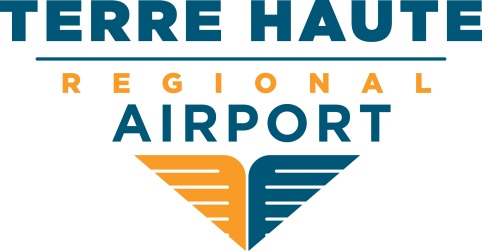 Board of DirectorsRegular SessionCANCELLED:   October 11, 2017 at 8:00 am ESTRESCHEDULED: For October 25, 2017 at 8:00 am EST